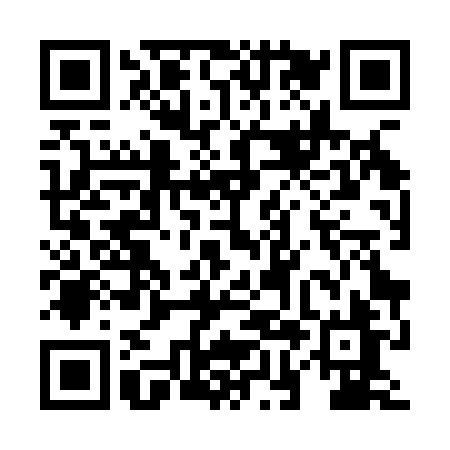 Ramadan times for Sacin, PolandMon 11 Mar 2024 - Wed 10 Apr 2024High Latitude Method: Angle Based RulePrayer Calculation Method: Muslim World LeagueAsar Calculation Method: HanafiPrayer times provided by https://www.salahtimes.comDateDayFajrSuhurSunriseDhuhrAsrIftarMaghribIsha11Mon4:084:086:0011:483:405:365:367:2112Tue4:064:065:5811:473:425:385:387:2313Wed4:034:035:5611:473:435:405:407:2514Thu4:014:015:5311:473:455:415:417:2715Fri3:583:585:5111:473:465:435:437:2916Sat3:563:565:4911:463:475:455:457:3117Sun3:533:535:4711:463:495:465:467:3318Mon3:513:515:4411:463:505:485:487:3519Tue3:483:485:4211:453:525:505:507:3720Wed3:463:465:4011:453:535:515:517:3921Thu3:433:435:3711:453:545:535:537:4122Fri3:403:405:3511:443:565:555:557:4323Sat3:383:385:3311:443:575:575:577:4524Sun3:353:355:3011:443:585:585:587:4725Mon3:323:325:2811:444:006:006:007:4926Tue3:303:305:2611:434:016:026:027:5127Wed3:273:275:2411:434:026:036:037:5328Thu3:243:245:2111:434:036:056:057:5529Fri3:213:215:1911:424:056:076:077:5730Sat3:193:195:1711:424:066:086:087:5931Sun4:164:166:1412:425:077:107:109:011Mon4:134:136:1212:415:087:127:129:042Tue4:104:106:1012:415:107:137:139:063Wed4:074:076:0812:415:117:157:159:084Thu4:044:046:0512:415:127:177:179:105Fri4:014:016:0312:405:137:197:199:136Sat3:593:596:0112:405:157:207:209:157Sun3:563:565:5912:405:167:227:229:178Mon3:533:535:5612:395:177:247:249:209Tue3:503:505:5412:395:187:257:259:2210Wed3:473:475:5212:395:197:277:279:24